Godziny dostępności nauczycieli w Publicznym Przedszkolu nr 1 w OsielskuGrupaImię i nazwisko nauczycielaDzieńGodzinaGrupa I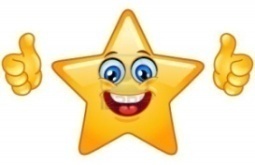 Magdalena Szeligaponiedziałek10.00 – 11.00( w przypadku II zmiany nauczyciela)lub11.00 – 12.00 ( w przypadku I zmiany nauczyciela)Grupa IKamila Guzikponiedziałek10.00 – 11.00( w przypadku II zmiany nauczyciela)lub11.00 – 12.00 ( w przypadku I zmiany nauczyciela)Grupa II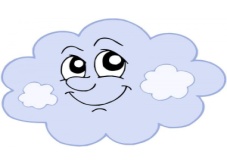 Sylwia Skirzewskaśroda11.00 – 12.00( w przypadku II zmiany nauczyciela)lub12.00 – 13.00 ( w przypadku I zmiany nauczyciela)Grupa IIMałgorzata Szczepaniakśroda11.00 – 12.00( w przypadku II zmiany nauczyciela)lub12.00 – 13.00 ( w przypadku I zmiany nauczyciela)Grupa III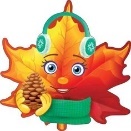 Ewelina Cyganowskawtorek czwartek9.30-10.00( w przypadku I zmiany nauczyciela)10.30 – 11.30( w przypadku II zmiany nauczyciela)Grupa IIIAnna Grygielpiątek9.30-10.00( w przypadku I zmiany nauczyciela)10.30 – 11.30( w przypadku II zmiany nauczyciela)Grupa IV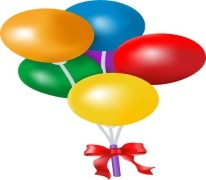 Monika Sikorawtorekczwartek7.30 – 8.0010.00-10.30Grupa IVIwona Kujawaczwartek8.00-9.00Grupa V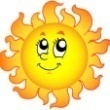 Magdalena Adachwtorek,czwartekczwartek10.30-11.00 9.30-10.00( w przypadku I zmiany nauczyciela)11.00 – 12.00( w przypadku II zmiany nauczyciela)Grupa VMagdalena Jedlińskawtorek,czwartekczwartek10.30-11.00 9.30-10.00( w przypadku I zmiany nauczyciela)11.00 – 12.00( w przypadku II zmiany nauczyciela)Grupa VI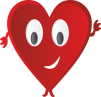 Patrycja Kolanowtorek, czwartek10.00-10.30 11.00–11.30Grupa VIIwona Kujawa czwartek8.00-9.00Grupa VIEwa Danilewicz-Dyrektorśroda10.30-11.30